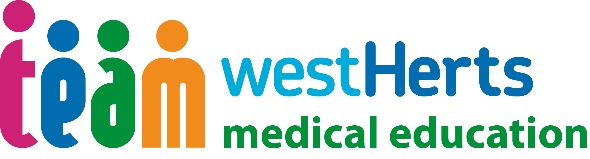 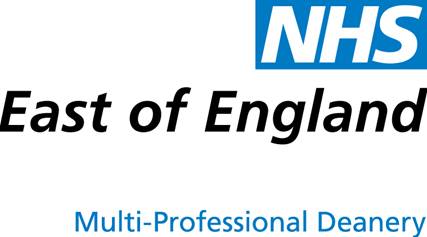 Essex, Beds and Herts Foundation School Individual Placement Description All information to be completed by the Foundation School.It is important to note that this description is a typical example of your placement and may be subject to change. Mar 2021Placement F1 Acute Internal Medicine (AAU)The departmentWatford Hospital Acute Admissions Unit has 5 full time consultants 2 registrars, 7 F1s and  F2s.LocationWest Hertfordshire Hospitals NHS TrustWatford General HospitalThe type of work to expect and learning opportunitiesWard based care during the day. The AAU is a fast paced department with rapid turnover of patients. Formal departmental teaching sessions once a week. Teaching with supervised procedures whenever the opportunity arises. Informal teaching on ward rounds when possibleSupervisor(s)Dr Mohan Thapa (AAU Clinical Director)Dr Pawan PusalkarDr Arif HamadaDr Muhammed ArifDr Sayed ObaideeDr Paramalingam SaravananDr Senan DevendraMain duties of the placementThe Main duties of the post will involve seeing diagnosing and treating Acute Medicine patients referring to other clinicians or general practitioners where appropriate as well as attending to patients in AAU Level 1.Typical working pattern in this placementDaily ward rounds (consultant/ registrar led)Jobs on the ward after the ward rounds have finishedLunchtime teaching 3 days a week (one day in the department, 2 days with the whole hospital)Afternoon to finish jobs and prepare handovers, and for another consultant round if required for unwell patientsOn call requirements:Clerking new patients into AAUGeneral medical on-call coverEmployer informationWest Hertfordshire Hospitals NHS Trust provides acute healthcare services to a core catchment population of approximately half a million people living in west Hertfordshire and the surrounding area. The Trust also provides a range of more specialist services to a wider population, serving residents of North London, Bedfordshire, Buckinghamshire and East Hertfordshire.. 
With around 4,300 staff and 350 volunteers at our three hospitals in Watford, St Albans and Hemel Hempstead, we are one of the largest employers locally.The Trust manages three hospitals:Hemel Hempstead HospitalSt Albans City HospitalWatford General HospitalHemel Hempstead Hospital The clinical services offered at Hemel Hempstead include:antenatal and	community midwifery;outpatients;step down beds;urgent	care centre;medical care,	including endoscopy and cardiac lung function testing;clinical support, including X-ray, CT,	MRI, ultrasound and non-urgent pathology.St Albans City Hospital St Albans is our elective care centre. The clinical services offered include:antenatal and community midwifery;outpatients;Minor injuries unit;elective and day surgery;sexual	health;	clinical support, including X-ray, ultrasound,	mammography and blood and specimen collection.Watford Hospital Watford is at the heart of our acute emergency services. The clinical services offered include:women’s and children’s services, including a consultant delivery unit, midwife birthing unit, antenatal and postnatal	clinics;emergency care, including accident and emergency, acute	admissions unit ambulatory care unit, acute wards, intensive	care unit, and emergency surgery;planned care, including outpatients and complex surgery;medical care, including endoscopy, cardiology and chemotherapy;sexual	health;clinical	support, including X-ray, CT,	MRI, ultrasound and urgent and non-urgent pathologyTogether with our staff, patients, volunteers and health and social care partners, we strive to provide consistently good, safe care in a friendly, listening and informative way, as and when people need and want it and always with dignity and respect. Travel between sites and/or community placementsThe Trust will reimburse travel expenses for trainees who may be required to travel between hospital sites and/or community placements.Some visits may not be easily accessible by public transport and therefore having a car would be an advantage.